Establishing the narrative – setting the sceneWhen creating a short story or the opening to a story, it’s important that you establish a clear sense of setting, atmosphere and mood. We can achieve this through using the 5 senses and describing the setting in detail.Task: Create the opening to a short story based on one of the two images below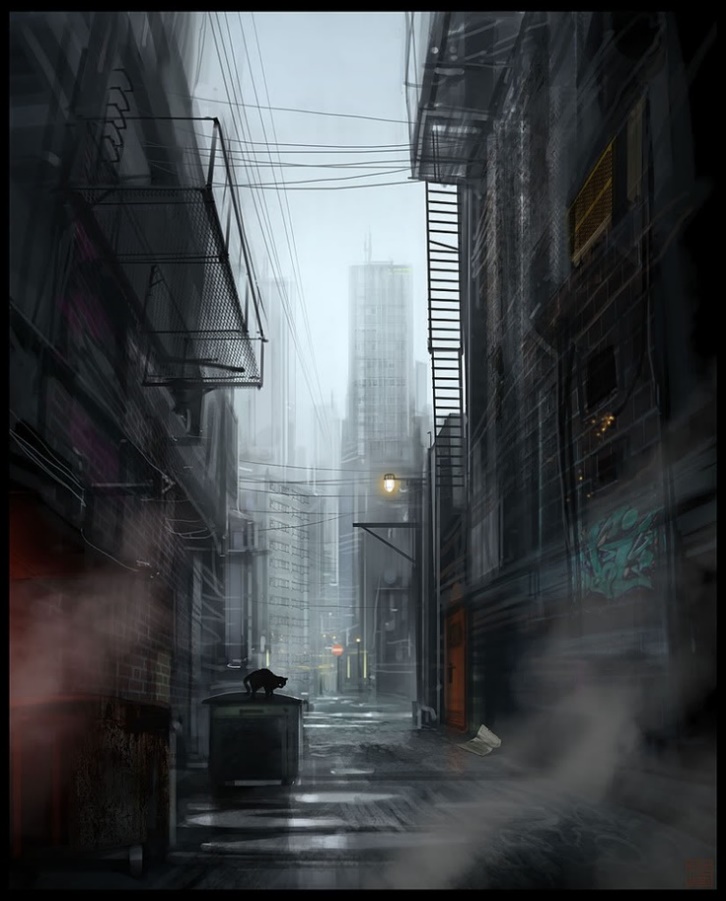 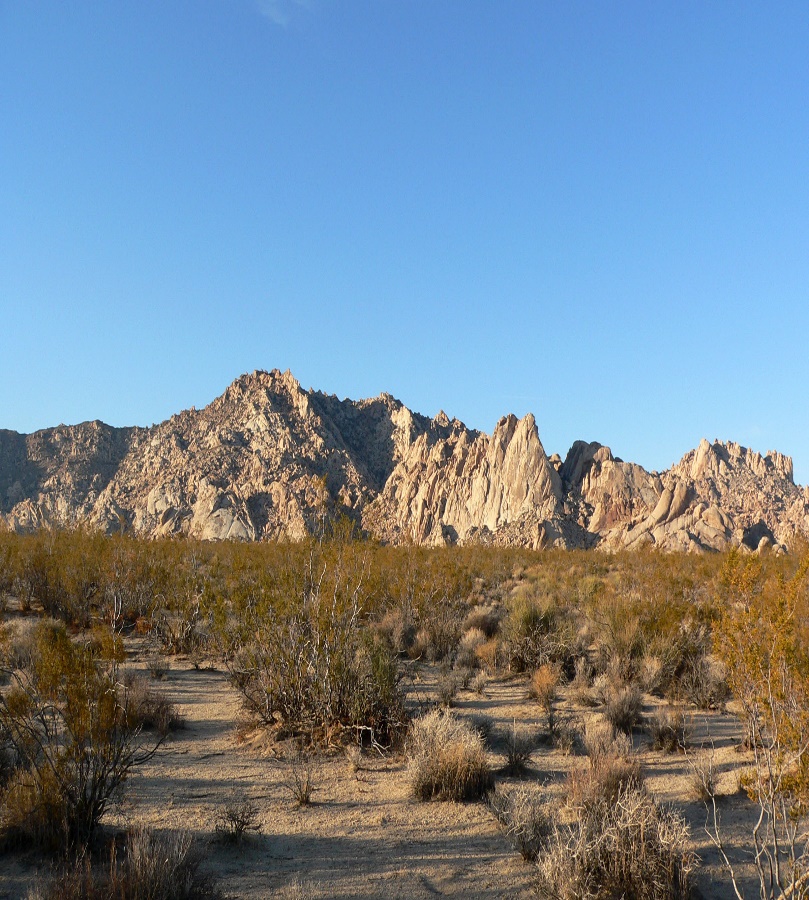 Establishing FeatureUsed? Weather (pathetic fallacy) – try and make sure the weather is described in a dramatic way and reflects the mood of your storyLandscape – if it’s a natural landscape, describe some of the details around you. If you have set your story in an urban environment, describe the layout/buildings/streets etc.Details – Pick out some minor details within your setting, perhaps the way a piece of rubbish is drifting across the street or the way that the sun catches a rock and reveals details about its surfaceSenses – remember to explore in depth, using similes and metaphors where possible. Try and give at least 2 examples of each sense being explored.SightsSoundsSmellsTouchTastesEmotions/feelings/moods – explore the way a key character within the setting interacts with their environment. What are they thinking/how are they feeling?Literary Techniuqes – Similes/metaphors/personification